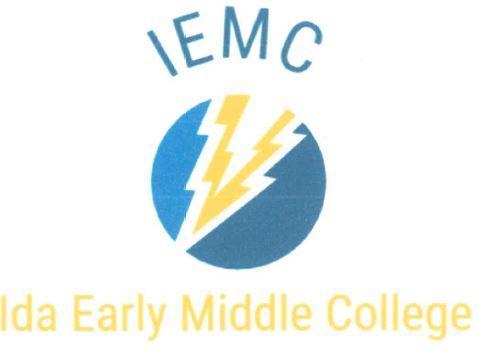            Ida Early-Middle College ProgramApplication Form(Please Print Legibly)STUDENT NAME: ________________________________________________________________ADDRESS: _____________________________________________________________________BIRTH DATE: __________________	AGE:______	BIRTHPLACE:_________________________STUDENT CELL: ___________________	STUDENT E-MAIL: _________________________PARENT/GUARDIAN NAME ________________________________________________________PARENT/GUARDIAN NAME ________________________________________________________WITH WHOM DOES CHILD RESIDE _________________________________________________PARENT/GUARDIAN PHONE: ________________________________________________	 PARENT/GUARDIAN E-MAIL:_________________________________________________IF YOU HAVE ATTENDED ANOTHER SCHOOL, PLEASE LIST NAME OF SCHOOL AND LOCATION: __________________________________________________________________________________________________________________________________________________________________________________________________________________________________________________________________________________________Turn the completed application to Mr. Daniels by May 17th! ADDITIONAL INFORMATIONIf you need additional space to answer the questions below, you may attach additional documents. Please explain your parent/guardian(s) education background. Did one or both graduate with a college degree? ________________________________________________________________________________________________________________________________________________________________________________________________________________________________________________________________________________________________________What degree or certification are you interested in at MCCC? Why are you interested in that particular program?__________________________________________________________________________________________________________________________________________________________________________________________________________________________________________________________________________________________________________________________________________________________________________________________________________________________________________________________________________________________________________3.  Describe your time management and organizational skills. How do you organize yourself? How would       you keep yourself on track for successful completion of your program?___________________________________________________________________________________________________  ____________________________________________________________________________________________________________________________________________________________________________________________________________________________________________________________________________________________________________________________________________________________________________________________________________4. How many days have you been absent from school in the past two years?  If you have gone over 10     absences in either year, please explain the reason for these absence:____________________________________________________________________________________________________________________________________________________________________________________________________________________________________________________________________________________________________________________________________________________________________________________________________________5. Your discipline record will be requested from the IHS administration. If appropriate, please explain any         disciplinary action on your record:_______________________________________________________________________________________________________________________________________________________________________________________________________________________________________________________________________________________________________________________________________________________________________________________________________________________________________________________________________________________________________________6. Why do you feel you are a good candidate for the Ida Early MIddle College program?__________________________________________________________________________________________________________________________________________________________________________________________________________________________________________________________________________________________________________________________________________________________________________________________________________________________________________________________________________________________________________________________________________________________________________________________________________________Parent/Student ContractPlease review the contract below. Both the parent/legal guardian and the student need to initial. If the student does not comply with one or more of these conditions, they may be placed on IEMC probation for a semester, and potentially resulting in either reinstatement or removal from the program. If you have any questions, please contact your counselor.P_______   The student and parent/legal guardian agree to the commitment of a 5th year of high school,S _______  which includes an additional math course requirement.P_______   The student and parent/legal guardian will be responsible for all necessary transportation   S_______   needs to and from college. P_______ The student will be subject to all rules, regulations, and codes of conduct of the high schoolS_______ and the college.P_______ The student is expected to maintain a C average in both high school and college courses.S_______P________ The student is expected to regularly attend IEMC meetings with their cohort.S________P________ The student is expected to comply with IEMC deadlines and communications in regards toS________  class selection/change/drop, attendance accountability forms, and E2020 courses.P_______ The student will be interacting socially with adult college students, and the high school and S_______ college is not responsible for the social interactions.P_______ The student will be required to demonstrate high levels of commitment, maturity and S_______  responsibility.P_______ The student may be exposed to discussions, readings and visual materials of a mature nature S_______ and will be expected to conform to the same performance standards as any other college                  student as set forth in course outlines and syllabi.P_______ The college and its employees, faculty, agents, students, and trustees shall not be responsible S_______ for the supervision and individual monitoring of the student while in attendance at the college.P_______ The student and parent/legal guardian agree to share college academic educational records and attendance S_______ records with the high school as pursuant to rights under the Family Educational Rights and Privacy Act.P_______ The student and parent/legal guardian understand the Ida Early Middle College offers a S_______ rigorous academic curriculum which requires a minimum of 15 undergraduate credits or up to                   60 undergraduate credits and/or completion of a certificate program.P______ The Student and parent/legal guardian will be responsible for unpaid expenses incurred, with S______  the potential for additional sanctions, should the student fail to complete coursework, except in                         cases of emergency as determined by Ida High School.Parent/legal guardian Signature: _________________________________   Date: __________Student Signature: ____________________________________________    Date: __________ACADEMIC INFORMATIONTo be completed by the High School CounselorTranscript Cumulative GPA _______Number of absences for past school year ________ACCUPLACER test results:  Eng:                Reading:                Math:                 .Educational Development PlanSpecial Education Services or 504 Plan